РЕСПУБЛИКА ДАГЕСТАН  ГЛАВА МУНИЦИПАЛЬНОГО ОБРАЗОВАНИЯ«УНЦУКУЛЬСКИЙ РАЙОН»Индекс 368950 п. ШамилькалаулМ,Дахадаева№3  тел.55-64-85 e-mai: mo_uncuk_raion@mail.ruПОСТАНОВЛЕНИЕот «06» декабря 2017г. № 132«Об охране хвойных молодняков в предновогодний период 2018 года»В связи с запрещением вырубки хвойных молодняков в лесах Республики Дагестан в целях заготовки «новогодних елок» и для усиления охраны лесов  на территории муниципального района в предновогодний период постановляю:1.Запретить в декабре 2017 года рубку хвойных (сосновых) молодняков и заготовку из них новогодних ёлок на территории муниципального района;2.Руководителям учреждений и организаций района, для проведения мероприятий в предновогодние дни и обеспечения «новогодними ёлками» школ, детских садов, для установки на площадях и других местах массового отдыха граждан, своевременно обратится в Комитет по лесному хозяйству РД по адресу: г. Махачкала ул. Гагарина 51, за получением специального разрешения на вырубку новогодних ёлок из леса;3.Рекомендовать главам поселений района, Руководителю ГКУ «Гунибское лесничество» Исмаилову И.Н. и участковому лесничему Унцукульского участкового лесничества Магомедову Ш. Ш. совместно с ОМВД России по Унцукульскому району (МагомедовымМ. Б. (по согласованию) осуществить дополнительные мероприятия по обеспечению сохранности в лесу хвойных молодняков. Использовать для патрулирования полицию, народные дружины в селах.4.Начальнику ОМВД России по Унцукульскому району Магомедову М. Б. рекомендовать:- организовать контрольные посты и осуществлять  меры для пресечения заготовки новогодних елок в лесу и их перевозку. При установлении факта незаконной заготовки и перевозки новогодних ёлок, лесопродукцию изъять, передать в участковое лесничество и принять меры по привлечению виновных лиц к ответственности;- поручить Участковым уполномоченным полиции провести совместно с Государственными инспекторами по охране леса ГКУ «Гунибское лесничество» на местах, организовать патрулирование в лесных массивах на территории района, где имеются хвойные насаждения, вести разъяснительную работу среди населения для сохранности лесов. Принять меры по  выявлению лиц, совершивших вырубку леса и привлечению их к ответственности;- рекомендовать работникам участкового лесничества, главам поселений района, редакции газеты «Садовод», районному телевидению провести разъяснительную работу среди населения о необходимости сохранения хвойных лесов;5.Контроль за исполнением настоящего постановления возложить на и.о. заместителя главы администрации Гамзатова М.АИ.о.главы МО «Унцукульскийрайон»                                                    С. С.Арулмагомедов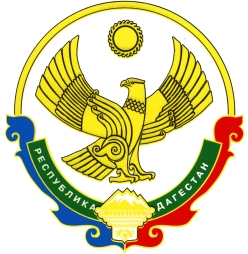 